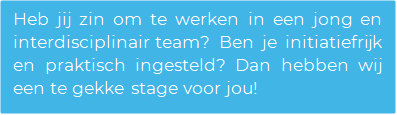 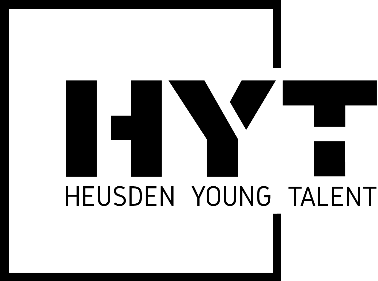 Wie zijn wij? Heusden Young Talent is hét innovatie platform van de gemeente Heusden, waarbij we in een groot multidisciplinair team samenwerken. Het team bestaat uit zowel studenten als directeuren, eigenaren en professionals van aangesloten Heusdense bedrijven. Deze bedrijven en organisaties zijn lokale familiebedrijven tot multinationals, bankwezen en de gemeente Heusden zelf!  Deze opdracht zal uitgevoerd worden bij Beekmans Heftrucks, Beekmans Heftrucks is gespecialiseerd in de verhuur van intern transportmateriaal en streeft naar continue verbetering van haar dienstverlening en bedrijfsprocessen. Wat is de opdracht? Kijkend naar de opdracht gaat het om het bekijken van het huidige screeningsproces binnen Beekmans. Met de veranderende wetgeving is het belangrijk om te weten wat mag binnen het proces en welke stappen mogelijk moeten worden aangepast. De uitkomst van het onderzoek zal bestaan uit een protocol wat Beekmans kan volgen om het proces zo wettelijk te kunnen blijven doorlopen.Naast deze opdracht krijg je ook een uniek kijkje binnen de organisatie. Samen met ons gezellige team waar een informele sfeer hangt ga jij opzoek naar verschillende mogelijkheden, zodat Beekmans het screeningsproces op de juiste manier kan blijven uitvoeren.Naast het werken aan deze specifieke opdracht wordt je deelgenoot van het Heusden Young Talent team en krijg je de kans om binnen te kijken bij alle deelnemende organisaties, je netwerk te vergroten en om mee te bouwen aan deze groeiende stichting voor en door studenten. Wat vragen we van jou? In de komende stageperiode van september 2024 tot februari 2024 zoeken wij enthousiaste derdejaarsstudenten of afstudeerders die deel uit willen maken van het Heusden Young Talent team. Jij volgt de opleiding Integrale veiligheidskunde, Bedrijfskundige informatica, Rechten of een ander relevante opleiding op HBO- niveau, jij bent ondernemend, werkt resultaatgericht en hebt lef. Daarnaast vind je persoonlijke ontwikkeling erg belangrijk. Je gaat professioneel om met je werk en de verantwoordelijkheden die je krijgt. Goed ben je in het genereren van ideeën, nog beter ben je in het realiseren van deze.  Wat bieden we jou? Werken in een jonge, snelgroeiende en dynamische onderneming; Informele en open cultuur;  Een leuke stagevergoeding;Leuke projecten met de nieuwste technologieën;  Flexibiliteit en vrijheid;  Een interdisciplinair team van zowel studenten als ondernemers;Ruimte voor persoonlijke ontwikkeling;Leren om je professioneel te gedragen en te communiceren;Voldoende begeleiding met een laagdrempelig contact.Ben je klaar om deze uitdaging aan te gaan of heb je vragen? Neem contact met ons op via: Werving@heusdenyoungtalent.nl